PIECES A FOURNIR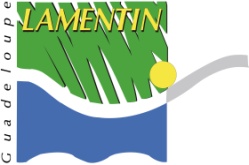 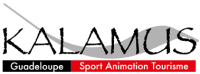                                      FICHE DE RENSEIGNEMENTS ALSH 2019                                         	 RENSEIGNEMENTS ENFANT                                                   Nom :   Partie réservée à                    Prénom :    l’administration                   	 Né(e)  le ………… /……………… / ……………	Age : 	 Sexe : 	 N° de Sécurité Sociale :     Adresse de résidence de l’enfant : FICHE SANITAIRE DE LIAISONCette fiche de liaison a été conçue pour accueillir  les renseignements médicaux qui pourront être utiles lors de l’accueil de loisirs. Elle évite de se munir du carnet de santé.Médecin de famille :Tél :     Adresse : Vaccins obligatoires : antipoliomyélitique, antidiphtérique, antitétanique, anti-coqueluche, antituberculeux.Joindre la copie du carnet de santé ou des certificats de vaccination de  l’enfantRenseignements médicaux concernant l’enfant :L’enfant a t-il eu les maladies suivantes :RUBEOLE           Oui      non                RHUMATISME        Oui      non OTITE                  Oui      non                VARICELLE             Oui      non SCARLATINE     Oui      non                ASTHME                  Oui      non ANGINE              Oui      non                COQUELUCHE        Oui      non ROUGEOLE        Oui      non                OREILLONS            Oui      non Allergies alimentaires :	 Oui      non        préciser :Allergies médicamenteuses : Oui      non       Asthme :   Oui      non               Recommandations des parents :L’enfant suit-il un traitement pendant l’ALSH ?   Oui      non Si oui, joindre une ordonnance récente et les médicaments correspondants (boîtes de  médicaments dans leur emballage d’origine marquées au nom de l’enfant).L’enfant suit-il un régime alimentaire spécifique ?   Oui      non    Préciser :………………………………………………………………….AUTORISATION PARENTALEJe soussigné(e) ……………………………………………………………… agissant en qualité de mère, père, représentant légal de l’enfant  (dont je suis le détenteur de l’autorité parentale) autorise mon enfant :……………………….Né le……………………………………………………………………..(Veuillez cocher la case correspondante à votre choix)□  A participer à  l’accueil de loisirs sans hébergement de la  ville de Lamentin qui se déroulera du 08 au 26 juillet 2019 à l’école de Blachon de 7h30 à 17h00. □  A participer à toutes les activités organisées et à utiliser les moyens de          transports nécessaires à ces activités. □  A quitter seul(e) le site pour se rendre à son domicile dès la fin de l’accueil de loisirs.De plus :□  Je déclare avoir pris connaissance des conditions de participation et du règlement que je m’engage à respecter avec mon enfant.Dans le cas où mon enfant aurait terminé les activités avant mon arrivée :□  Je ne  l’autorise pas à  quitter seul(e) le centre pour se rendre à  son domicile et m’engage à  le/la récupérer dès la fin des activités au plus tard à 17h00 (sauf pour les sorties où les horaires seront précisés).Droit à l’image□ J’autorise, dans le cadre des activités organisées par le centre, mon enfant àapparaître sur des photos ou films. Cette autorisation est délivrée afin de dégager la responsabilité de l’organisation de tout incident pouvant survenir dès le départ de l’enfant du groupe et durant son trajet du site à son domicile.Tout dossier incomplet sera refusé Signature précédée de la mention « lu et approuvé » :Partie réservée à l’administration ne pas remplir SVPParentsAllocataires quotient familialde 0 à 900 €ParentsAllocataires quotient familialde 901 € à 1200 €ParentsAllocataires quotient familial de  + 1200 €Parents nonAllocataires 2 Copies de l’attestation CAF           60€CHEQUEESPECE           80€CHEQUEESPECE          100€CHEQUE ESPECE Copie de la pièce d’identité           60€CHEQUEESPECE           80€CHEQUEESPECE          100€CHEQUE ESPECEAttestationd’assurance àResponsabilité civile           60€CHEQUEESPECE           80€CHEQUEESPECE          100€CHEQUE ESPECECopie de pages de vaccination           60€CHEQUEESPECE           80€CHEQUEESPECE          100€CHEQUE ESPECEDroit d’inscription           60€CHEQUEESPECE           80€CHEQUEESPECE          100€CHEQUE ESPECEJustificatif de domicile           60€CHEQUEESPECE           80€CHEQUEESPECE          100€CHEQUE ESPECEApprobation du règlement intérieur           60€CHEQUEESPECE           80€CHEQUEESPECE          100€CHEQUE ESPECEMèrePèrePersonne à contacter en cas de problèmeNom et prénom : Adresse :N° de téléphone :Domicile : Portable :Prof :Mail :Nom et prénom :Adresse :N° de téléphone :Domicile : Portable :Prof :Mail :Nom et prénom : Adresse : N° de téléphone :Domicile : Portable :Prof :Mail :